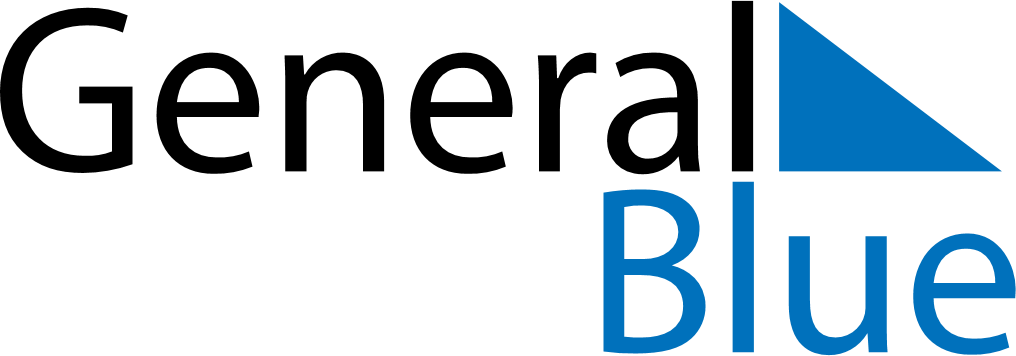 June 2024June 2024June 2024June 2024June 2024June 2024June 2024Xuddur, Bakool, SomaliaXuddur, Bakool, SomaliaXuddur, Bakool, SomaliaXuddur, Bakool, SomaliaXuddur, Bakool, SomaliaXuddur, Bakool, SomaliaXuddur, Bakool, SomaliaSundayMondayMondayTuesdayWednesdayThursdayFridaySaturday1Sunrise: 5:51 AMSunset: 6:12 PMDaylight: 12 hours and 20 minutes.23345678Sunrise: 5:52 AMSunset: 6:12 PMDaylight: 12 hours and 20 minutes.Sunrise: 5:52 AMSunset: 6:13 PMDaylight: 12 hours and 20 minutes.Sunrise: 5:52 AMSunset: 6:13 PMDaylight: 12 hours and 20 minutes.Sunrise: 5:52 AMSunset: 6:13 PMDaylight: 12 hours and 20 minutes.Sunrise: 5:52 AMSunset: 6:13 PMDaylight: 12 hours and 20 minutes.Sunrise: 5:52 AMSunset: 6:13 PMDaylight: 12 hours and 21 minutes.Sunrise: 5:52 AMSunset: 6:13 PMDaylight: 12 hours and 21 minutes.Sunrise: 5:52 AMSunset: 6:14 PMDaylight: 12 hours and 21 minutes.910101112131415Sunrise: 5:53 AMSunset: 6:14 PMDaylight: 12 hours and 21 minutes.Sunrise: 5:53 AMSunset: 6:14 PMDaylight: 12 hours and 21 minutes.Sunrise: 5:53 AMSunset: 6:14 PMDaylight: 12 hours and 21 minutes.Sunrise: 5:53 AMSunset: 6:14 PMDaylight: 12 hours and 21 minutes.Sunrise: 5:53 AMSunset: 6:15 PMDaylight: 12 hours and 21 minutes.Sunrise: 5:53 AMSunset: 6:15 PMDaylight: 12 hours and 21 minutes.Sunrise: 5:54 AMSunset: 6:15 PMDaylight: 12 hours and 21 minutes.Sunrise: 5:54 AMSunset: 6:15 PMDaylight: 12 hours and 21 minutes.1617171819202122Sunrise: 5:54 AMSunset: 6:15 PMDaylight: 12 hours and 21 minutes.Sunrise: 5:54 AMSunset: 6:16 PMDaylight: 12 hours and 21 minutes.Sunrise: 5:54 AMSunset: 6:16 PMDaylight: 12 hours and 21 minutes.Sunrise: 5:54 AMSunset: 6:16 PMDaylight: 12 hours and 21 minutes.Sunrise: 5:55 AMSunset: 6:16 PMDaylight: 12 hours and 21 minutes.Sunrise: 5:55 AMSunset: 6:16 PMDaylight: 12 hours and 21 minutes.Sunrise: 5:55 AMSunset: 6:17 PMDaylight: 12 hours and 21 minutes.Sunrise: 5:55 AMSunset: 6:17 PMDaylight: 12 hours and 21 minutes.2324242526272829Sunrise: 5:55 AMSunset: 6:17 PMDaylight: 12 hours and 21 minutes.Sunrise: 5:56 AMSunset: 6:17 PMDaylight: 12 hours and 21 minutes.Sunrise: 5:56 AMSunset: 6:17 PMDaylight: 12 hours and 21 minutes.Sunrise: 5:56 AMSunset: 6:17 PMDaylight: 12 hours and 21 minutes.Sunrise: 5:56 AMSunset: 6:18 PMDaylight: 12 hours and 21 minutes.Sunrise: 5:56 AMSunset: 6:18 PMDaylight: 12 hours and 21 minutes.Sunrise: 5:57 AMSunset: 6:18 PMDaylight: 12 hours and 21 minutes.Sunrise: 5:57 AMSunset: 6:18 PMDaylight: 12 hours and 21 minutes.30Sunrise: 5:57 AMSunset: 6:18 PMDaylight: 12 hours and 21 minutes.